                     NİLÜFER  BELEDİYESİ    ÇALI YÜZME TESİSİ1.Dönem 05 Ekim/  27 Ekim                 	 KULÜP  TARAFINDAN  DOLDURULACAKTIR2.Dönem 02 Kasım/24 Kasım3.Dönem 07 Aralık/29 Aralık       		KAYIT TARİHİ   : ………………………………….   	 4.Dönem 04 Ocak /26 Ocak	            	 	ÜCRET		: …………………………..…….5.Dönem 01 Şubat  /23 Şubat                  6.Dönem 07 Mart /29 Mart			 KAYIT  ALANIN ADI SOYADI:………………7.Dönem 04 Nisan / 26 Nisan8.Dönem 02 Mayıs/31 Mayıs	SPORCUNUN:ADI  SOYADI	:………………………………………………………………………………………………………………………….….........T.C.KİMLİKNO     :…………………………………………………………………………………………………………………...........................DOĞUM YERi veTARİHİ   :…………………………………………………………………………………..……………………………………..ANNE veBABA………………………………………………………………………………………………………………………………..............EVADRESi:…………………………………………………………………………………………………………….………………………..............……………………………………………………………………………………………………………………………………………........................İLETİŞİM	  Anne Cep: :……………………………………………………                                              Baba Cep:……………………………………………………...VELİ  ONAY:Velisi  bulunduğum  Kızım/Oğlum …………………………………..………………………..Nilüfer  Belediyespor Kulübü’nün  düzenlemiş  olduğu,  spor  okulu  etkinliklerine  katılmasında,  sağlık  ve  diğer  yönlerden bir  sakınca  bulunmadığını,  muhtemelen  doğabilecek  sorunları  kabul  edeceğimi  bildiririm.                                                                                                                                                         Veli Adı Soyadı ve  İmzası :ÖNEMLİ  DUYURULAR:Kurs Ücretleri     :160 TL3 Dönem Paket  :430 TL5 Dönem Paket  :700 TL*Kurs ücretleri kayıt esnasında nakit veya kredi kartı ile tahsil edilir.*Kurs eğitmenlerine ve dönem başlangıç tarihlerinde değişiklik olabilmektedir.*1.döneme kayıt yaptırmış olmak diğer dönemlere devam hakkı sağlamamaktadır.*Kurs doluluk durumlarını veliler kontrol etmekle yükümlüdür.*Kurslarımızda %25 kardeş indirimi bulunmaktadır.*Dönem başlangıç tarihleri takibi velilere aittir.                                   *Kış spor okullarında yüzme kursuna servisimiz yoktur.BRANŞ                           AKTİVİTE YERİ GÜNLERSAATLERD.TARİHLERİYüzme              Çalı Kapalı HavuzCumartesi – Pazar11:00 / 12:002014-2004Yüzme              Çalı Kapalı HavuzCumartesi – Pazar13:00 / 14:002014-2004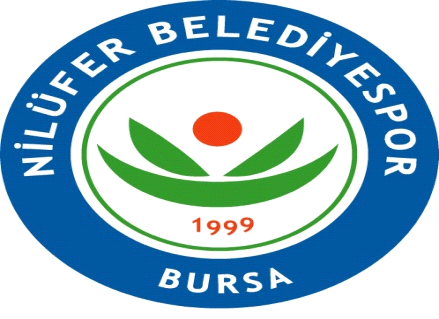 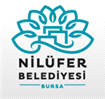 